PERALTA COMMUNITY COLLEGE DISTRICT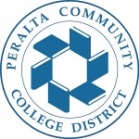 COUNCIL ON INSTRUCTION, PLANNING, AND DEVELOPMENT (CIPD)   CIPD Agenda, Monday, Mar 5, 2018, 1:00pm-3:00pm, District Board Room Co-Chair: Siri Brown, VC of Academic AffairsCo-Chair: Heather Sisneros, Laney Curriculum ChairNote Taker: Lashaune FitchACT 1: Review December 2017 and Feb 2018 agenda minutes (1:00pm- 1:10pm)ACT 2: Curriculum proposals for review and approval (1:10pm-2:00pm)        Berkeley City CollegeLaney College Merritt CollegeCollege of AlamedaACT 3: Pressing curriculum topics (2:00pm-3:00pm)Update on Peralta Program and Course Approval Manual CurricUNET META : Peralta Curriculum Management PlatformProgram Review Revisions: CIPD Input to Curriculum: Please bring the answers to the following questions and/or insert your most recent curriculum review report (within the past 3 years) here. Have all of your course outlines of record been updated or deactivated in the past three years?  If not, list the courses that still need updating and specify when your department will update each one, within the next three years.What are the discipline, department or program of study plans for curriculum improvement (i.e., courses or programs to be developed, enhanced, or deactivated)?Please list your degrees and/or certificates.  Can any of these degrees and/or certificates be completed through Distance Education (50% or more of the course online)?  Which degree or certificate?